  Kévin Germain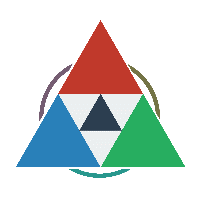 Contact DetailsHome address: Backpacker Hotel in Hong Kong (Tin Jan)HK Number: 52118203WhatsApp: +33652423156E-mail: contact@kevingermain.comLinkedIn: https://www.linkedin.com/in/kevingermain/Website: http://www.kevingermain.comProfileI’m a happy Frenchman and I would like to travel and work in this super place Hong Kong. I’m a full-stack .NET Developer and I’m passionate about my work. I would like to improve my speaking and writing in English but above all, to bring and improve my programming skills in a different context, in a different culture. So, I’m searching a contract start of June 2017.Skills SummaryCareer HistoryFreelancer, Feb 2017 – Apr 2017 (3 months)I worked on my personal Android application Poly Calcul (http://polycalcul.kevingermain.com/). It’s an application to calculate some shapes (area, volume, perimeter, angle, side) in Mathematics. It’s available on the Play Store. The technology I used is Xamarin.Forms so my application can be available for IPhone and Windows Store as well.Smartrak, Hamilton (New Zealand), Jul 2016 – Oct 2016 (4 months contractor)I worked at Smartrak, a company specialized in GPS solution for companies (common transport, pool car, health, building vehicle, police, etc.) like contractor to help for a migration of an old project from Motorola Zeon to our solution and participate to resolves multiple different tasks:Analyse the delta of 2 databasesWrite Unit Tests with NUnitGenerate different reports in Excel format and make a bulk system to import multiple entriesMaintain the front-end part with some JavaScript and the backbone library.Work with the agile software development Scrum (daily meeting, sprints, pair programming, continuous integration, etc.) and use systems like Octopus, TeamCity, Slack, Atlassian, Redmine…Resolve issues reported in JIRA by customers, bring solutions and apply it.Sysmex, Auckland (New Zealand) Mar 2016 – May 2016 (3 months contractor)I worked at Sysmex New Zealand to maintain an application designed for laboratories of testing. Sysmex is engaged in the health care business. My main tasks were:Work with a team of 6 people to develop WAM, a modular WPF application for laboratories of testing.Work on the 4.6 .NET Framework and the source control TFS.Maintain the application, integrate new modules and propose some new solutions/featuresRefactoring some existing code and make it more dynamic and easier to maintain (reflection)Infeeny (ex MCNEXT) / S-money, Paris (France) Oct 2014 – Dec 2015 (1 year and 3 months full-time)I worked for S-money (system of mobile payment, a client of MCNEXT), a subsidiary of the second French bank group BPCE. My main tasks:Development of a web mobile application for the national French railway company (SNCF)Goal: To allow users to buy breakfast or lunch for their trips.Technologies / Framework used: AngularJS 1.4, Bootstrap 3, WEB API (.NET) with C#Setting up all aspects of development (front-end / back-end / data / SQL)Creation of pages to select meals, drinks, etc.  to see more details and to place an order Handling SOAP connection with payment services from SNCFCreation of email templates for customers for cancelling or confirming ordersGeneration of Excel order reports with NPOI libraryI also worked for API S-money, but the main task was the development of wire transfer part (Parsing XML from NATIXIS (French professional bank) and increasing user accounts and other related things)Infeeny (ex MCNEXT), Paris (France) Apr. 2014 – Sept 2014 (6 months full-time in an internship with Master degree)I did a six-month internship during my last student year at MCNEXT (French company specialized in Microsoft technologies). My main task was working on a system to generate surveys with AngularJS and Web API 2. I wrote my graduation thesis (70 pages) on this project (you can download the document in French on my personal website). This survey system is based on multiple specifications that I’ve developed:Web-based application with bootstrap, AngulgarJS, Web API, C#…Modeling the database with UMLUsing entity framework for managing data and relating to the databaseSystem of Authentication with a bearer token based on the MVC 5 template projectHandling the hierarchy between questionnaires with categories and handling different versionsSystem of rights for users and group usersTranslation in multiple languages with angular-translateClassification of questionnaires in folders.Using XML language to store a complex questionnaire in the databaseSolidByte, Montréal (Canada) Feb 2013 – Oct 2013 (part time and full-time internship)I worked for SolidByte during the 4th year of my studies. It was my first international experience and my first experience with .NET within a company.SolidByte is specialized in .NET technologies and mobile development.My main tasks:Development of an affiliate program for Spinelli (Car Dealerships in Montreal) with ASP .NET MVC 4.Creation of a web mobile version with jQuery Mobile of SpinelliI worked as a full-stack developer (CSS, HTML, C#, Authentication of users, handling data with entity Framework, etc...)I also developed two other websites with ASP .NET MVC4 (http://prillo.ca/ and http://www.globalchains.ca/)I created SolidByte’s mobile website from scratch with jQuery and BootstrapVizandgo (ex Imediascom), Cherbourg (France) Feb 2012 – Oct 2012 (part time and full time internship)Full-time Web developer trainee with PHP and MySQL in a company specialized in communication and e-commerce.My main tasks for Vizandgo:HTML and CSS3 integration for the new homepage. JS too with the slider under jQuery.Complete migration of data to change encoding from ISO to UTF-8 (PHP, SQL data...)Improvement of most of the graphic part of the websiteI worked on modules to register traders with more precision such as geolocation (Pin with Google Map)Handling the generation for every product variety (colour, size, etc...)Creation of a statistics module for visits, viewing products, scanning QRCodes, etc... with jqPlotGeneration of invoicing in PDF for every dealer, every month.I worked on a mobile version for the website with jQuery MobileI worked on several other projects like website integration that you can consult on my personal website.Pretexx, Mondeville (France) July 2010 – Oct 2011 (full time and part-time internship)In my first professional experience, I worked as a Web developer in a part-time and full-time internship for 2 years. I worked on a large full-web application destined to be used by French fire stations mostly for planning. Technologies used were PHP, SQL, HTML, JavaScript, and CSS.My main tasks:Making a migration of data with MySQLDeveloping a module to generate the tallying of work time for each agentGenerating statisticsMany graphic modifications for a better user experienceThe website which presents this project can be found: http://www.gardes-et-astreintes.fr/ (French)I worked on HTML/CSS integration of approximately 5 simple websites that you can visualize on my personal website.CertificationsI obtained in Paris, 3 Microsoft Certifications to be MCSD Web Applications in 2014 and 2015:70-480 Programming in HTML5 with JavaScript and CSS3 (Jul. 2014)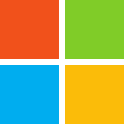 70-486 Developing ASP.NET MVC 4 Web Applications (Aug. 2014)70-487 Developing Microsoft Azure and Web Services (Apr. 2015) Education2009-2014: Student at SUPINFO (French Computer Science & IT) I obtained a Master’s Degree recognized by the French state.2009: I obtained the “Baccalauréat Scientifique” in France, the equivalent of a high school diploma in sciences, with a specialty in maths.InterestsI like sports and I played table tennis for 12 years! I also practiced athletics (High jump and Triple Jump) during high school and participated, with my team, in a French championship between high schools.I love to travel and I play the piano but just for fun TechnologySkill levelSkill levelTechnologySkill levelSkill levelC#●●●●● ●●●●● Entity Framework●●●●○ ●●●●○ ASP MVC 4/5●●●●○ ●●●●○ GIT / TFS●●●○○ ●●●○○ WEB API●●●●○ ●●●●○ WPF / XAML●●●○○ ●●●○○ HTML / CSS●●●●● ●●●●● SQL SERVER●●●○○ ●●●○○ JavaScript / jQuery●●●●○ AngularJS 1 / VueJSAngularJS 1 / VueJS●●●●○ 